 الأحاديث الأربعون الفلسطينية شرح الحديث السادس:(جواز نذر الصلاة في بيت المقدس)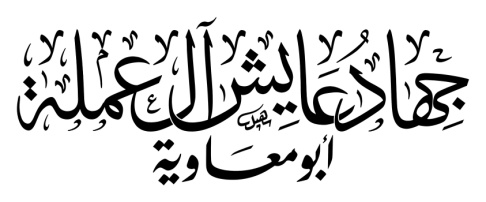                                                                                                                       تم النشر بتاريخ 22\9\2016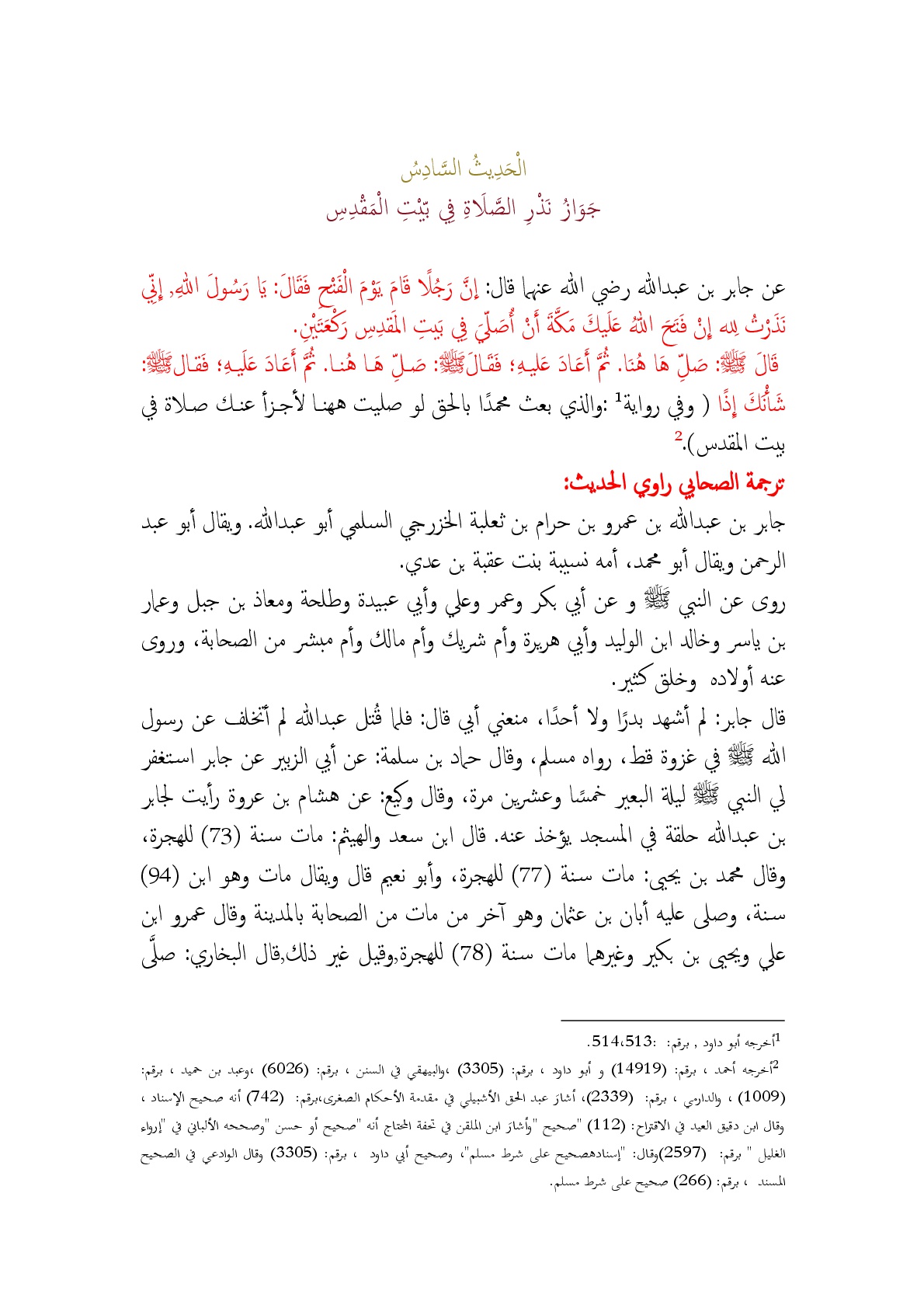 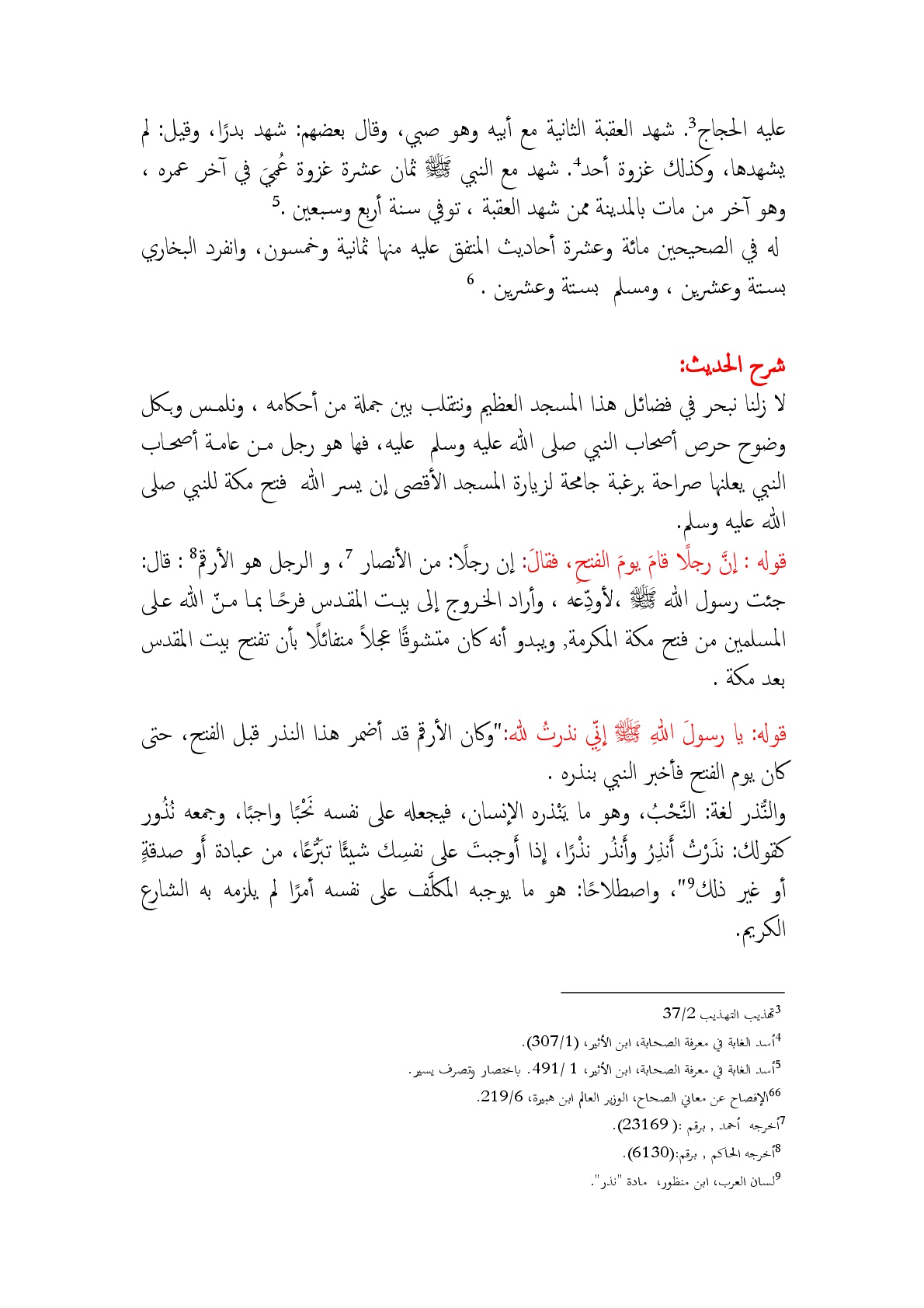 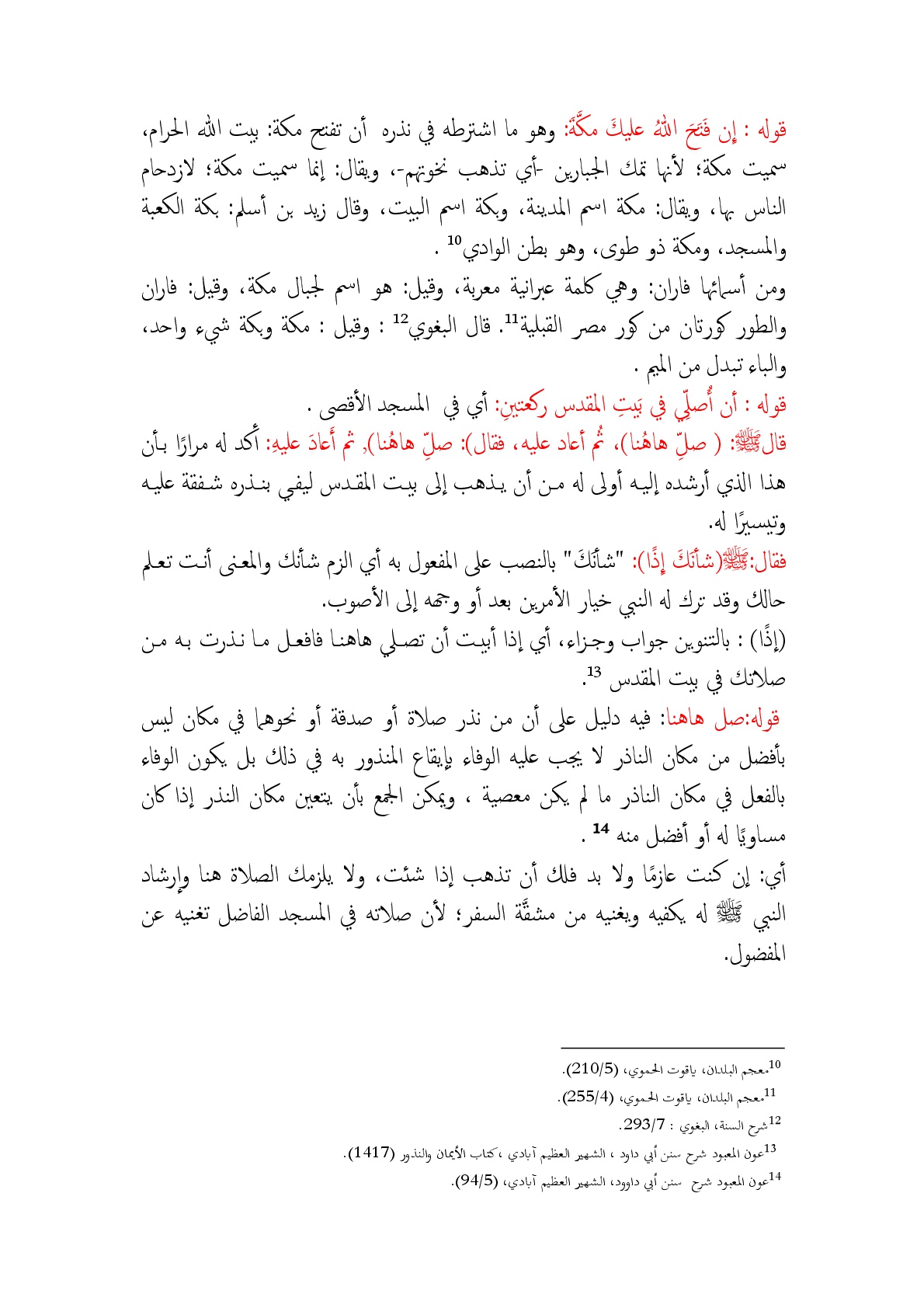 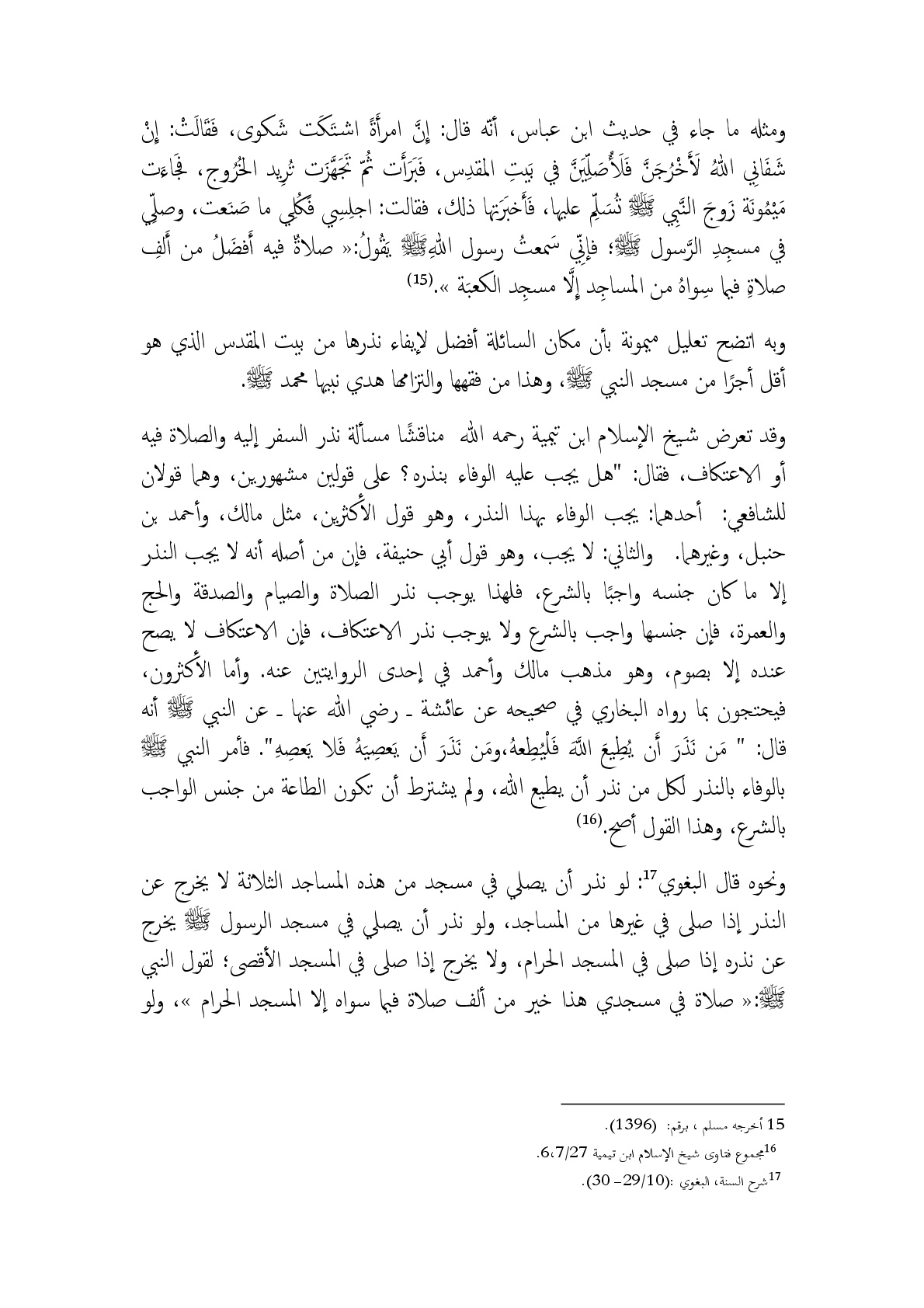 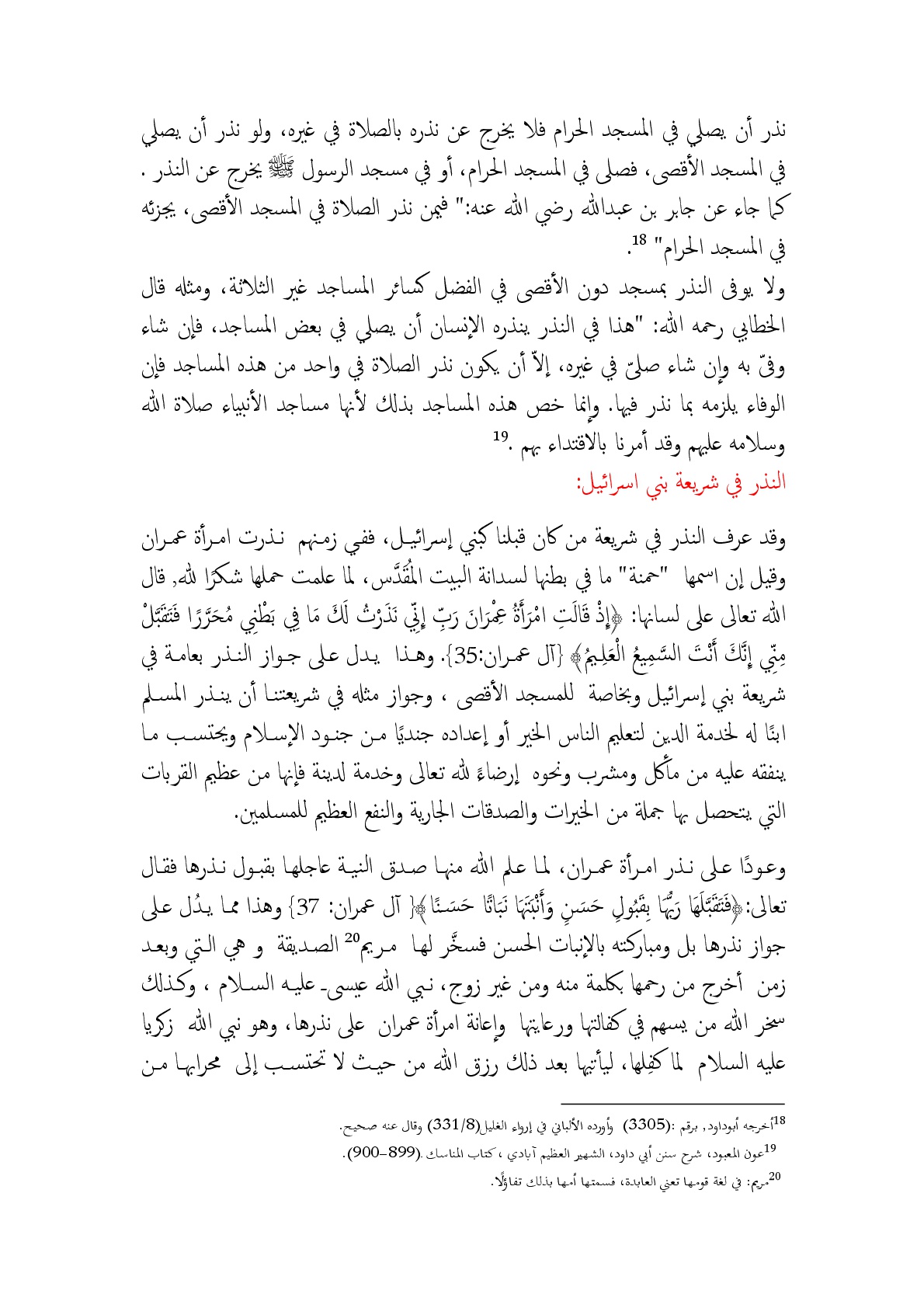 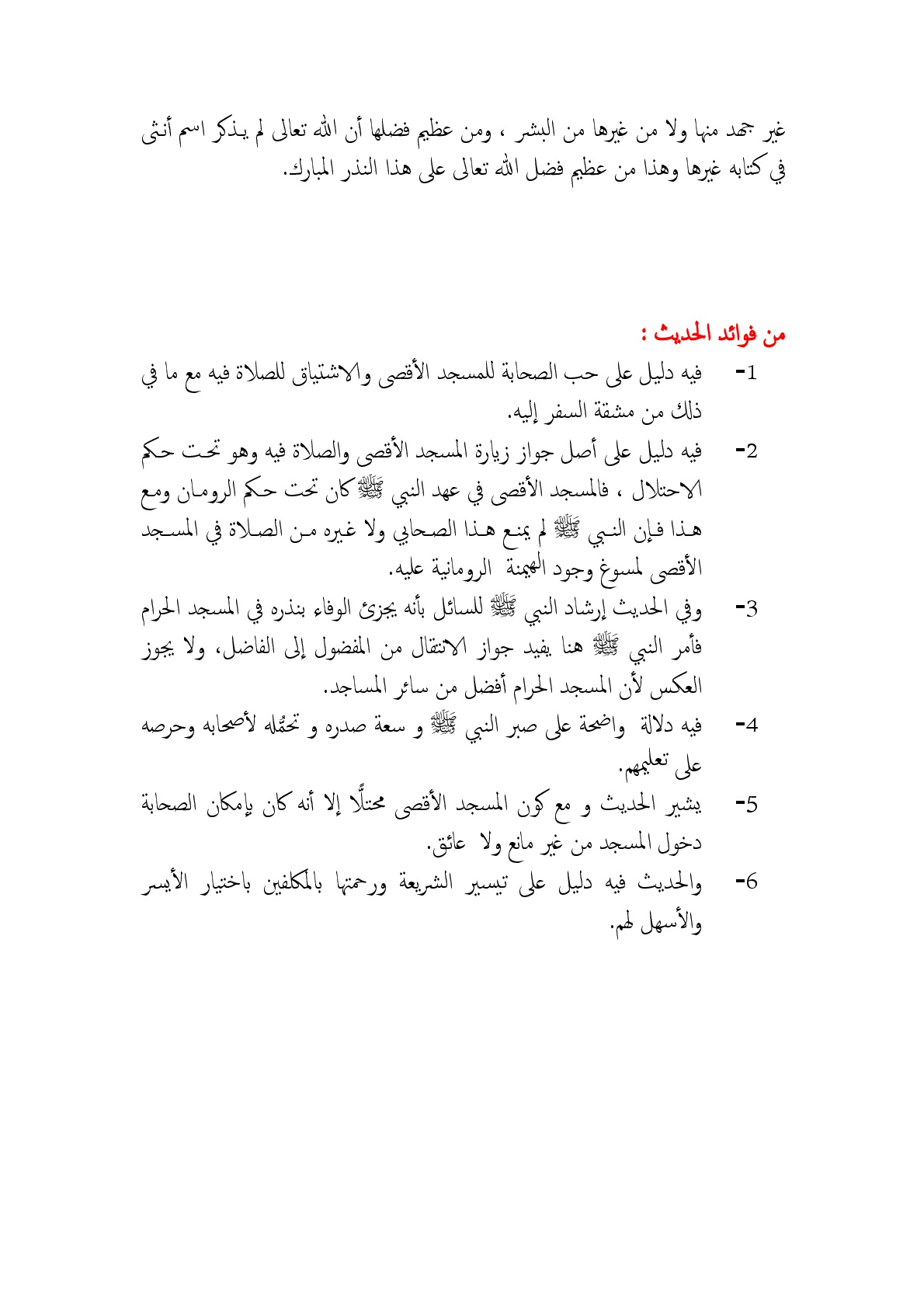 